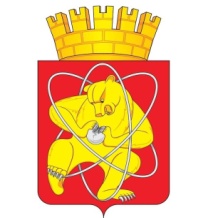 Городской округ«Закрытое административно – территориальное образование  Железногорск Красноярского края»АДМИНИСТРАЦИЯ ЗАТО г. ЖЕЛЕЗНОГОРСКПОСТАНОВЛЕНИЕ19.07.2023                                                                                                                                               1419г. ЖелезногорскО внесении изменений в постановление Администрации ЗАТО г. Железногорск от 26.11.2021 № 2254 «Об утверждении перечня главных  администраторов доходов  бюджета ЗАТО Железногорск, порядка и сроков внесения изменений в перечень главных администраторов доходов бюджета  ЗАТО Железногорск» В соответствии с пунктами 3.1 и 3.2 статьи 160.1 Бюджетного кодекса Российской Федерации, Федеральным Законом от 06.10.2003 № 131-ФЗ «Об общих принципах организации местного самоуправления в Российской Федерации», постановлением Правительства Российской Федерации от 16.09.2021 № 1569 «Об утверждении общих требований к закреплению за органами государственной власти (государственными органами) субъекта Российской Федерации, органами управления территориальными фондами обязательного медицинского страхования, органами местного самоуправления, органами местной администрации полномочий главного администратора доходов бюджета и к утверждению перечня главных администраторов доходов бюджета субъекта Российской Федерации, бюджета территориального фонда обязательного медицинского страхования, местного бюджета», Уставом ЗАТО Железногорск,ПОСТАНОВЛЯЮ:1. Внести в постановление  Администрации ЗАТО г. Железногорск от 26.11.2021 №  2254 «Об утверждении перечня главных  администраторов доходов  бюджета ЗАТО Железногорск, порядка и сроков внесения изменений в перечень главных администраторов доходов бюджета  ЗАТО Железногорск» (далее – Постановление), следующие изменения:1.1. В приложение № 1 к Постановлению:1.1.1.  После строки 190 дополнить строкой 191: «».1.1.2. Строки 191- 222 считать строками 192-223 соответственно.2. Управлению внутреннего контроля Администрации ЗАТО 
г. Железногорск (В.Г. Винокурова) довести настоящее постановление до сведения населения через газету «Город и горожане».               3. Отделу общественных связей Администрации ЗАТО г. Железногорск (И.С. Архипова) разместить настоящее постановление на официальном сайте Администрации  ЗАТО г. Железногорск в информационно- телекоммуникационной сети ”Интернет ”.4. Контроль над исполнением настоящего постановления возложить на первого заместителя Главы ЗАТО г. Железногорск по стратегическому планированию, экономическому развитию и финансам Т.В. Голдыреву.5. Настоящее постановление вступает в силу после его официального опубликования. Исполняющий обязанностиГлавы  ЗАТО г. Железногорск                                                         Р.И. Вычужанин1918012 02 29999 04 7661 150Прочие субсидии бюджетам городских округов (на реализацию инвестиционных проектов субъектами малого и среднего предпринимательства в приоритетных отраслях)